КАРАР                                                                    ПОСТАНОВЛЕНИЕ              08февраль 2019  й.                       № 13                            08февраля  2019 г.О присвоении адреса объектам адресацииРуководствуясь Федеральным законом от 06.10.2003 № 131-ФЗ «Об общих принципах организации местного самоуправления в Российской Федерации», Федеральным законом от 28.12.2013 № 443-ФЗ «О федеральной информационной адресной системе и о внесении изменений в Федеральный закон «Об общих принципах организации местного самоуправления в Российской Федерации», Постановление Правительства РФ от 22.05.2015 № 492 «О составе сведений об адресах, размещаемых в государственном адресном реестре, порядке межведомственного информационного взаимодействия при ведении государственного адресного реестра, о внесении изменений и признании утратившими силу некоторых актов Правительства Российской Федерации», ПОСТАНОВЛЯЮ: Присвоить следующие адреса: 1.1. Земельному участку с кадастровым номером 02:42:100201:1 -  Российская Федерация, Республика Башкортостан, Салаватский муниципальный район, Сельское поселение Мещегаровский сельсовет, село Еланыш, улица Центральная, земельный участок 1; 1.2. Земельному участку с кадастровым номером 02:42:100201:360 -  Российская Федерация, Республика Башкортостан, Салаватский муниципальный район, Сельское поселение Мещегаровский сельсовет, село Еланыш, улица Центральная, земельный участок 2; 1.3. Земельному участку с кадастровым номером 02:42: 100201:2 -  Российская Федерация, Республика Башкортостан, Салаватский муниципальный район, Сельское поселение Мещегаровский сельсовет, село Еланыш, улица Центральная, земельный участок 3; 1.4. Земельному участку с кадастровым номером 02:42: 100201:3 -  Российская Федерация, Республика Башкортостан, Салаватский муниципальный район, Сельское поселение Мещегаровский сельсовет, село Еланыш, улица Центральная, земельный участок 5; 1.5. Земельному участку с кадастровым номером 02:42: 100201:5 -  Российская Федерация, Республика Башкортостан, Салаватский муниципальный район, Сельское поселение Мещегаровский сельсовет, село Еланыш, улица Центральная, земельный участок 6/1; 1.6. Земельному участку с кадастровым номером 02:42: 100201:6 -  Российская Федерация, Республика Башкортостан, Салаватский муниципальный район, Сельское поселение Мещегаровский сельсовет, село Еланыш, улица Центральная, земельный участок 6/2; 1.7. Земельному участку с кадастровым номером 02:42: 100201:7 -  Российская Федерация, Республика Башкортостан, Салаватский муниципальный район, Сельское поселение Мещегаровский сельсовет, село Еланыш, улица Центральная, земельный участок 8; 1.8. Земельному участку с кадастровым номером 02:42: 100201:13 -  Российская Федерация, Республика Башкортостан, Салаватский муниципальный район, Сельское поселение Мещегаровский сельсовет, село Еланыш, улица Центральная, земельный участок 9; 1.9. Земельному участку с кадастровым номером 02:42: 100201:8 -  Российская Федерация, Республика Башкортостан, Салаватский муниципальный район, Сельское поселение Мещегаровский сельсовет, село Еланыш, улица Центральная, земельный участок 10; 1.10. Земельному участку с кадастровым номером 02:42: 100201:15 -  Российская Федерация, Республика Башкортостан, Салаватский муниципальный район, Сельское поселение Мещегаровский сельсовет, село Еланыш, улица Центральная, земельный участок 11; 1.11. Земельному участку с кадастровым номером 02:42: 100201:9 -  Российская Федерация, Республика Башкортостан, Салаватский муниципальный район, Сельское поселение Мещегаровский сельсовет, село Еланыш, улица Центральная, земельный участок 12; 1.12. Земельному участку с кадастровым номером 02:42: 100201:16 -  Российская Федерация, Республика Башкортостан, Салаватский муниципальный район, Сельское поселение Мещегаровский сельсовет, село Еланыш, улица Центральная, земельный участок 13; 1.13. Земельному участку с кадастровым номером 02:42: 100201:11 -  Российская Федерация, Республика Башкортостан, Салаватский муниципальный район, Сельское поселение Мещегаровский сельсовет, село Еланыш, улица Центральная, земельный участок 14/1; 1.14. Земельному участку с кадастровым номером 02:42: 100201:10 -  Российская Федерация, Республика Башкортостан, Салаватский муниципальный район, Сельское поселение Мещегаровский сельсовет, село Еланыш, улица Центральная, земельный участок 14/3; 1.15.Земельному участку с кадастровым номером 02:42: 100201:18 -  Российская Федерация, Республика Башкортостан, Салаватский муниципальный район, Сельское поселение Мещегаровский сельсовет, село Еланыш, улица Центральная, земельный участок 15; 1.16. Земельному участку с кадастровым номером 02:42:100201:133 -  Российская Федерация, Республика Башкортостан, Салаватский муниципальный район, Сельское поселение Мещегаровский сельсовет, село Еланыш, улица Центральная, земельный участок 2/1.2. Внести соответствующие изменения в сведения государственного кадастра недвижимости в ФГБУ «ФКП Россрестра» по Республике Башкортостан.  3. Контроль за исполнением настоящего Постановления оставляю за собой.Глава сельского поселения                                                                Р.Ф.СафинБаш7ортостан Республика3ыСалауат районымуниципаль районыны8Ми2ш2г2р ауыл Советыауыл бил2м23е Хакими2те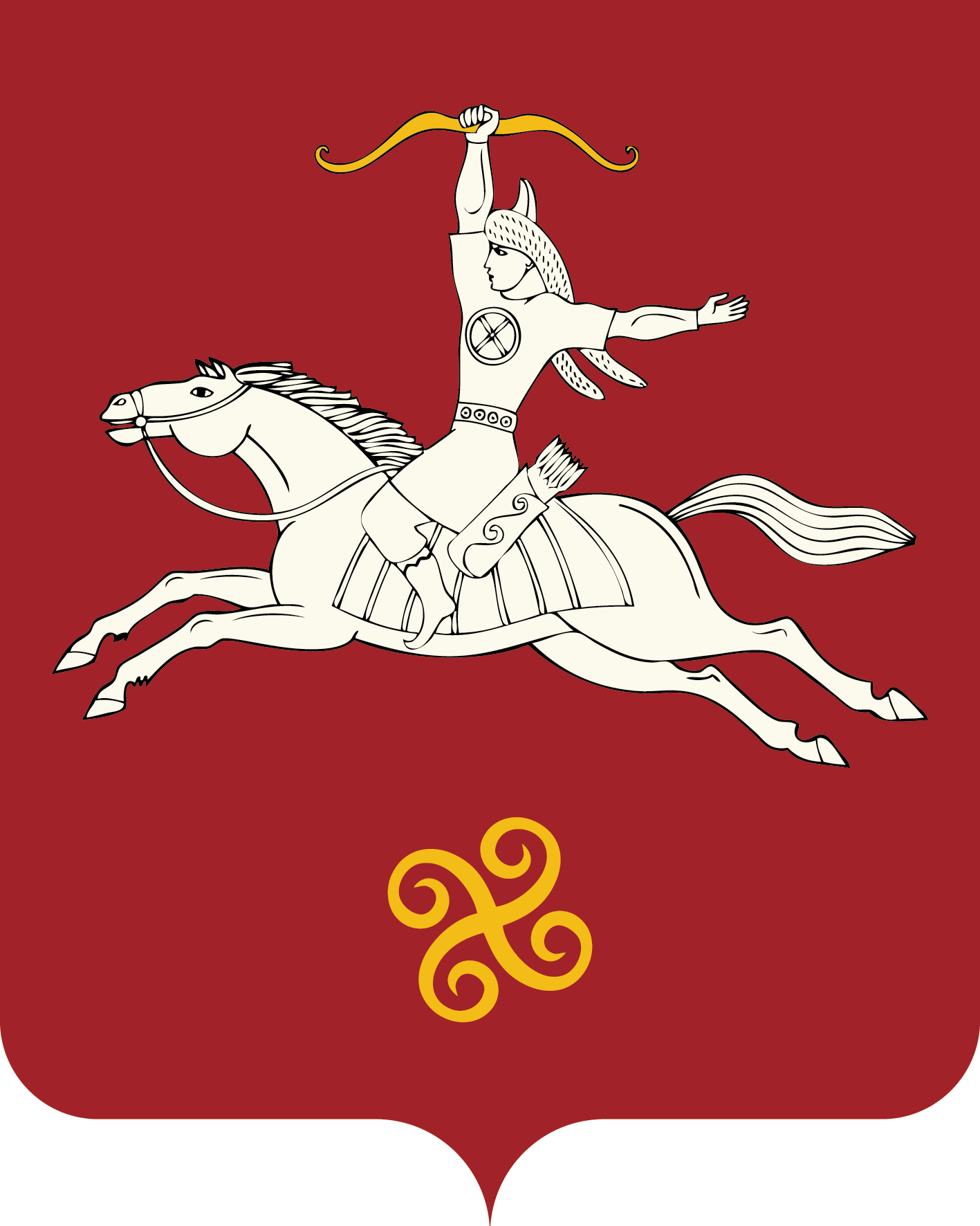 Республика БашкортостанАдминистрация сельского поселенияМещегаровский сельсоветмуниципального районаСалаватский район452495, Ми2ш2г2р ауылы,Ленин урамы,14 йорттел. (34777) 2-61-23, 2-61-44452495, с.Мещегарово, ул.Ленина, 14тел. (34777) 2-61-23, 2-61-44